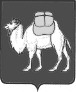 ТЕРРИТОРИАЛЬНАЯ ИЗБИРАТЕЛЬНАЯ КОМИССИЯУЙСКОГО РАЙОНАул. Таращенко 23, с. Уйское, Челябинская область, 456470   тел. (35165) 2-32-52, факс:2-32-52;3-11-78(с полномочиями избирательной комиссии Вандышевского сельского поселения)«21» июня    2016 года                                                                      №8/27На основании решения территориальной избирательной комиссии Уйского  района (с полномочиями избирательной комиссии Вандышевского сельского поселения) от 21 сентября 2015 года № 78 « О признании выборов депутата Совета депутатов Вандышевского сельского поселения Уйского муниципального района Челябинской области по одномандатному избирательному округу №6 несостоявшимися», в соответствии с пунктом 5 статьи 71 Федерального закона №67-ФЗ «Об основных гарантиях избирательных прав и права на участие в референдуме граждан Российской Федерации», пунктом 4 статьи 52 Закона Челябинской области от 29.06.2006 36-ЗО «О муниципальных выборах в Челябинской области» территориальная избирательная комиссия Уйского района (с полномочиями избирательной комиссии Вандышевскогосельского поселения) РЕШАЕТ:1. Назначить повторные выборы депутата Совета депутатов Вандышевского сельского поселения Уйского муниципального района Челябинской области по одномандатному избирательному округу №6 на 18 сентября 2016 года.2. Опубликовать настоящее решение в газете АНО «Редакция газеты «Колос»О назначении повторных выборов депутата Совета депутатов Вандышевского сельского поселения Уйского муниципального района Челябинской области по одномандатному избирательному округу№6Председатель комиссииТ.И. Сигай Секретарь комиссииТ.Т. Горобец